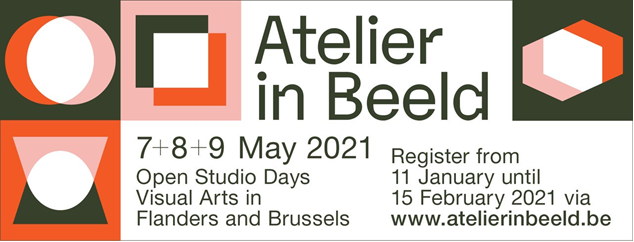 Formulaire d’inscription pour un·e artiste individuel·le possédant son propre atelierIntroductionVous pouvez télécharger ce formulaire, le remplir électroniquement et nous le renvoyer par e-mail à l’adresse info@atlierinbeeld.be. N’oubliez pas de joindre les photos à votre e-mail ! Ce document est une demande de participation, il ne s’agit donc pas encore d’une inscription définitive. Vous recevrez un mail de confirmation de notre part lorsque nous aurons bien reçu votre demande. Nous vérifierons ensuite si votre demande est en ordre et vous enverrons une confirmation lorsque votre inscription aura été approuvée.
Remplissez le formulaire de la façon la plus complète possible. Votre demande ne peut être approuvée en l’absence de photos de votre travail et de votre atelier.
(* = champ obligatoire)Coordonnées*Indiquez ci-dessous vos coordonnées personnelles. Nous vous contacterons via cette adresse e-mail.Prénom: Nom: E-mail: Confirmation de l’e-mail: Numéro de téléphone: 
Adresse de l’atelier*Indiquez ci-dessous l’adresse de l’atelier dont vous ouvrirez les portes lors du week-end Atelier in Beeld. Rue de votre atelier : Numéro de votre atelier : Code postal de votre atelier : Ville/Commune de votre atelier : Coordonnées des ateliers Nom de l’atelier* :Vous participez dans votre propre atelier. Nous vous recommandons d’utiliser vos nom et prénom. Il sera ainsi plus facile de vous identifier sur le site web. Vous préférez que vos nom et prénom ne soient pas mentionnés dans notre communication ? Dans ce cas, vous pouvez indiquer ici un nom d’artiste ou un pseudonyme.Jours d’ouverture*Vous choisissez vous même le nombre de jours où vous participez et indiquez de quel·s jour·s il s’agit. Seules conditions : vous participez au moins pendant un jour et vous êtes vous-même présent·e dans votre atelier aux heures proposées.
Indiquez le ou les jours auxquels vous souhaitez participer :Vendredi 7 mai (de 18 à 22h)Samedi 8 mai (de 10 à 18h)Dimanche 9 mai (de 10 à 18h)L’atelier est accessibles aux personnes en fauteuil roulant.*
Cochez la réponse applicable :OuiNonCela signifie qu’il n’y a ni escaliers, ni seuils de plus de 2 cm, sauf si vous prévoyez une rampe d’inclinaison limitée. Cela signifie également que la largeur des différents passages est au minimum de 90 cm.
Photo de votre atelier*
Ajoutez la photo en annexe à votre e-mail. (Obligatoire)Cette photo sera visible sur le site web. Vous ne pouvez choisir qu’une seule photo de votre atelier, donc sélectionnez bien la prise de vue que vous souhaitez montrer. Vous n’êtes pas obligé·e de tout ranger parfaitement, montrez votre atelier tel qu’il est d’habitude. Nous utilisons cette photo également pour déterminer si nous acceptons ou non votre demande de participation. Attention : veillez à ce que personne ne figure sur la photo, pas même vous.
Un seul fichier.
Maximum 150 Mo.
Formats acceptés : .png, .gif, .jpg, .jpeg.Superficie de votre atelier en m² * : Si votre atelier est une pièce distincte, indiquez le nombre total de m² de cet espace. Si votre atelier se trouve par exemple dans votre cuisine, indiquez la superficie totale de la pièce. Vous devez prendre en considération l’espace dans lequel se trouvera le public pour visiter votre atelier. Nous devons disposer de cette information afin de nous préparer à d’éventuelles nouvelles mesures sanitaires en 2021. De cette manière, nous pouvons, le cas échéant, définir le nombre de visiteurs que vous pouvez accueillir et combiner à votre participation un système de réservation numérique.Je souhaite recevoir un colis promotionnel.*OuiNonNous vous envoyons gratuitement un colis contenant des affiches (A0 et A2), cartons d’invitation et panneaux de signalisation. Un outil bien pratique pour inviter le public et rendre votre atelier bien visible dans le voisinage.Je m’engage à participer à Atelier in Beeld dans le respect des mesures sanitaires.* OuiNous suivons de près l’évolution des directives et tenons tous les ateliers informés. Nous aiderons les ateliers à garantir le respect des directives (information, signalisation, feuilles de route standard, système de réservation si nécessaire...).Numéro de téléphoneAdresse e-mailVotre atelier est disponible à ce numéro de téléphone et cette adresse e-mail avant et pendant le week-end ateliers ouverts. Ces coordonnées sont publiées sur votre page du site web.Site webLe lien est publié sur votre page du site web.Il doit s’agit d’une URL externe, comme http://example.com.Infos artiste*
Prénom Nom de familleTechnique·s de l’artisteChoisir une techniqueChoisir une technique *SculptureCollageImagerie numériqueOrfèvrerieRésine époxyFilmPhotographieVerreGravureBoisIllustrationInstallationsConception de bijouxCalligraphieCéramiqueTechniques mixtesMosaïquePeintureStreet artBande-dessinée et dessin animéDessinTextilePhotos des réalisations de l’artiste*Envoyez-nous au maximum 3 photos de 3 œuvres différentes en haute résolution. Les photos ne sont visibles que sur le site web. Choisissez bien celles que vous souhaitez montrer. Quelques règles de base : 1) Veillez à choisir des photos claires où votre travail est bien visibles 2) Seul votre travail doit figurer sur l’image, donc pas de portraits de vous-même ou présence de nombreux autres objets susceptibles de détourner l’attention de votre œuvre 3) Choisissez des photos d'œuvres différentesNuméro de téléphone de l’artiste (champ facultatif)Vous êtes disponible à ce numéro de téléphone avant et pendant le week-end ateliers ouverts. Le numéro de téléphone est publié sur votre page du site web.Page Facebook de l’artiste (champ facultatif)Il doit s’agit d’une URL externe, comme http://example.com.Page Instagram de l’artiste (champ facultatif)Il doit s’agit d’une URL externe, comme http://example.com.Par la présente, j’ai lu et approuvé les conditions générales.*
--> Vous pouvez consulter les conditions générales sur la page https://www.atelierinbeeld.be/downloadsCocher « J’approuve »J’approuve